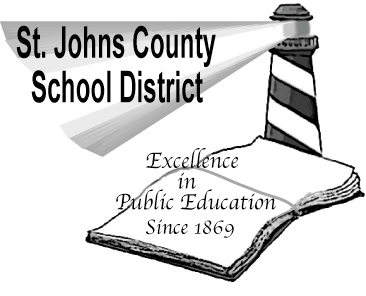 	          SUBJECT:   Professional Development Calendar InstructionsThe instructions on how to put the Professional Development Calendar on your Outlook Calendar.  Open Outlook and follow instructions.Step 1:  Click on the Calendar Icon at bottom of page.Step 2:  Top of page: Click on Open Calendar. A drop down box will state Address Book.  Then	 Click on Address Book.Step 3:  A Search Box will open up.  Type Professional Development in box, click GO.Step 4:  Make sure to the right of the Search Box the Advance Find box states Offline Global Address      	   	 List.Step 5:  Box at the bottom of the Search Box click the OK. Step 6:  Under Shared Calendars on left of screen/Look for the Professional Development Calendar.   Check the box to view the calendar.             Open Outlook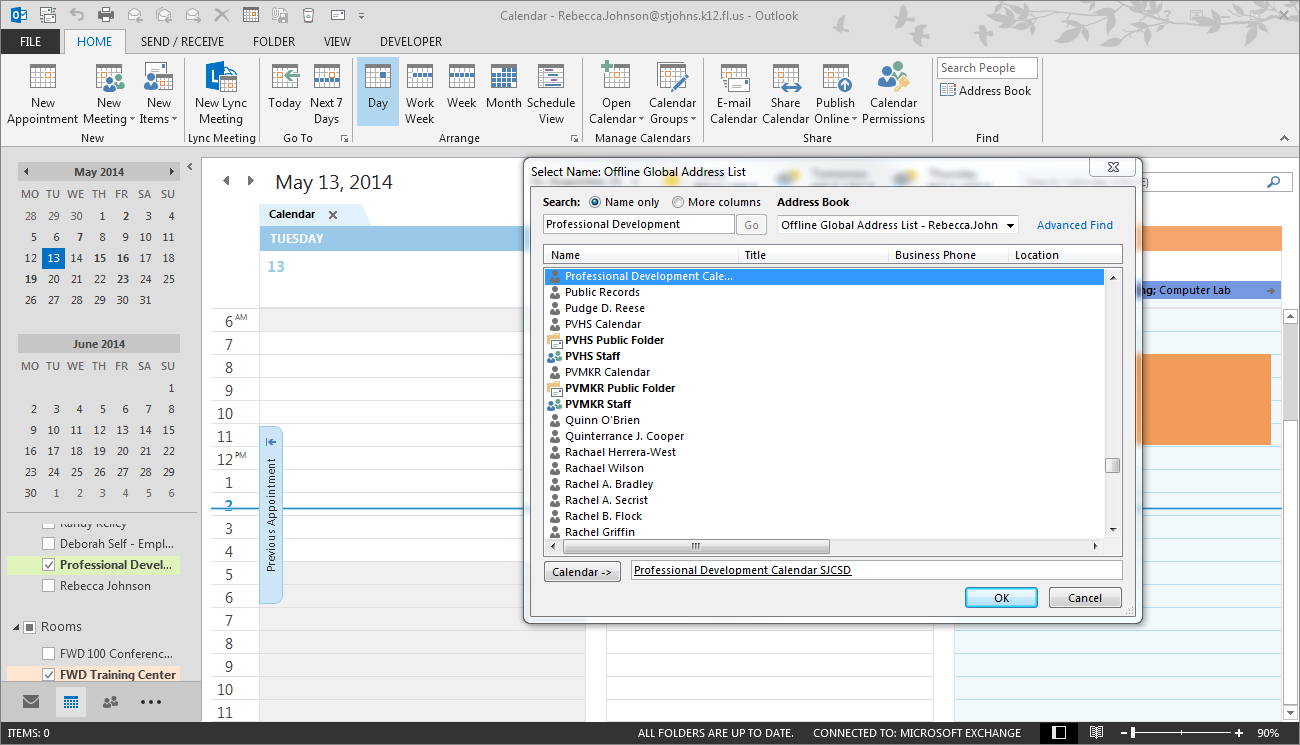 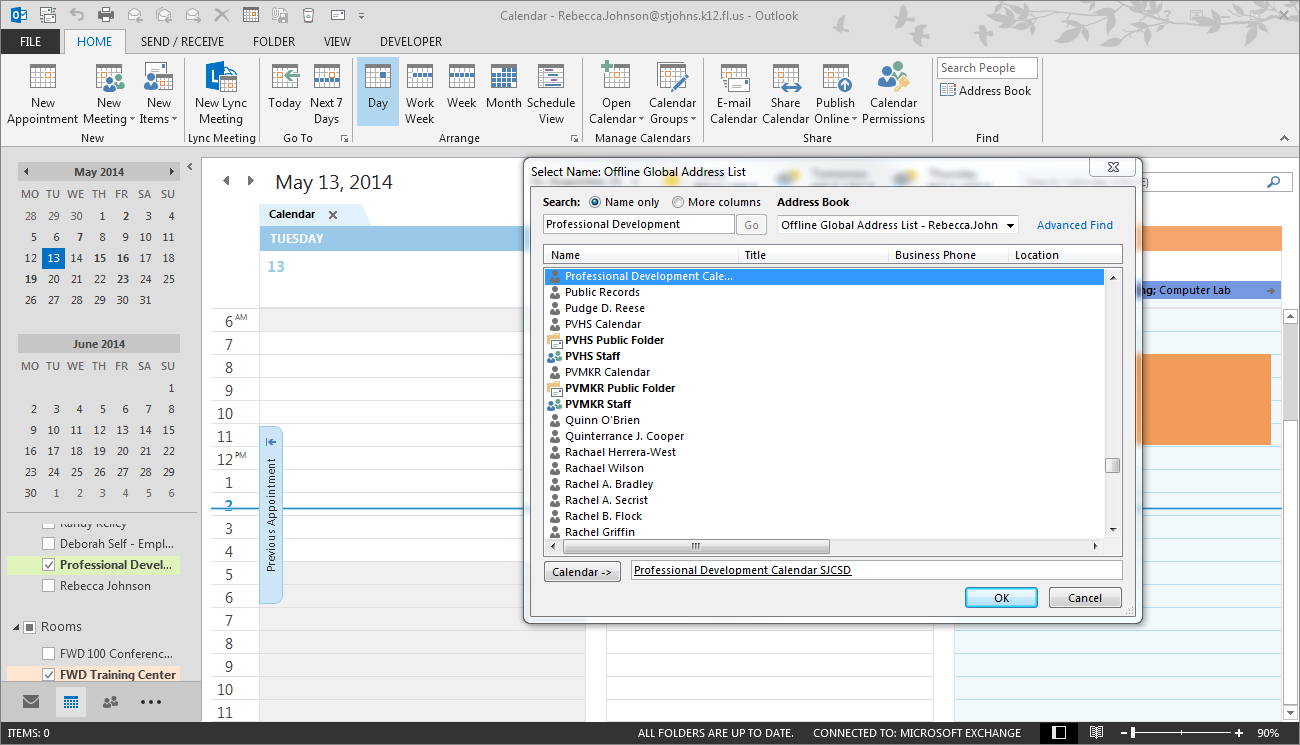 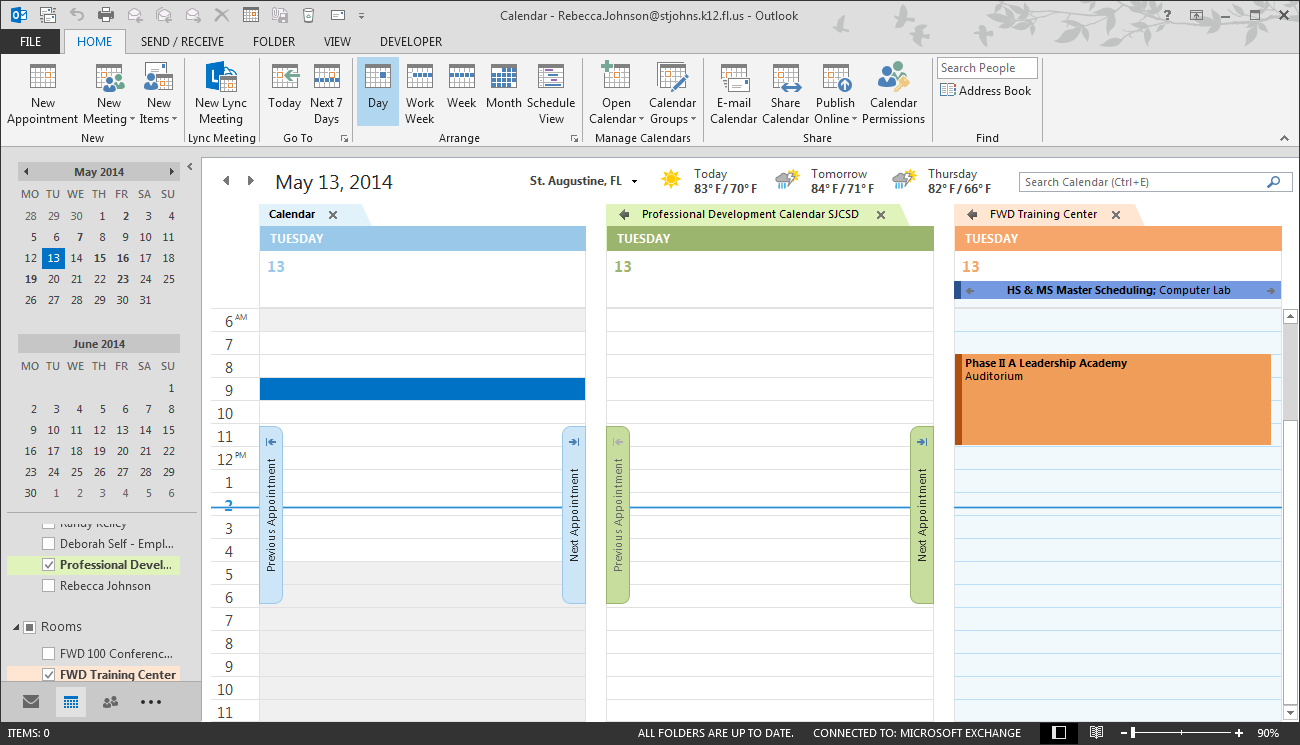 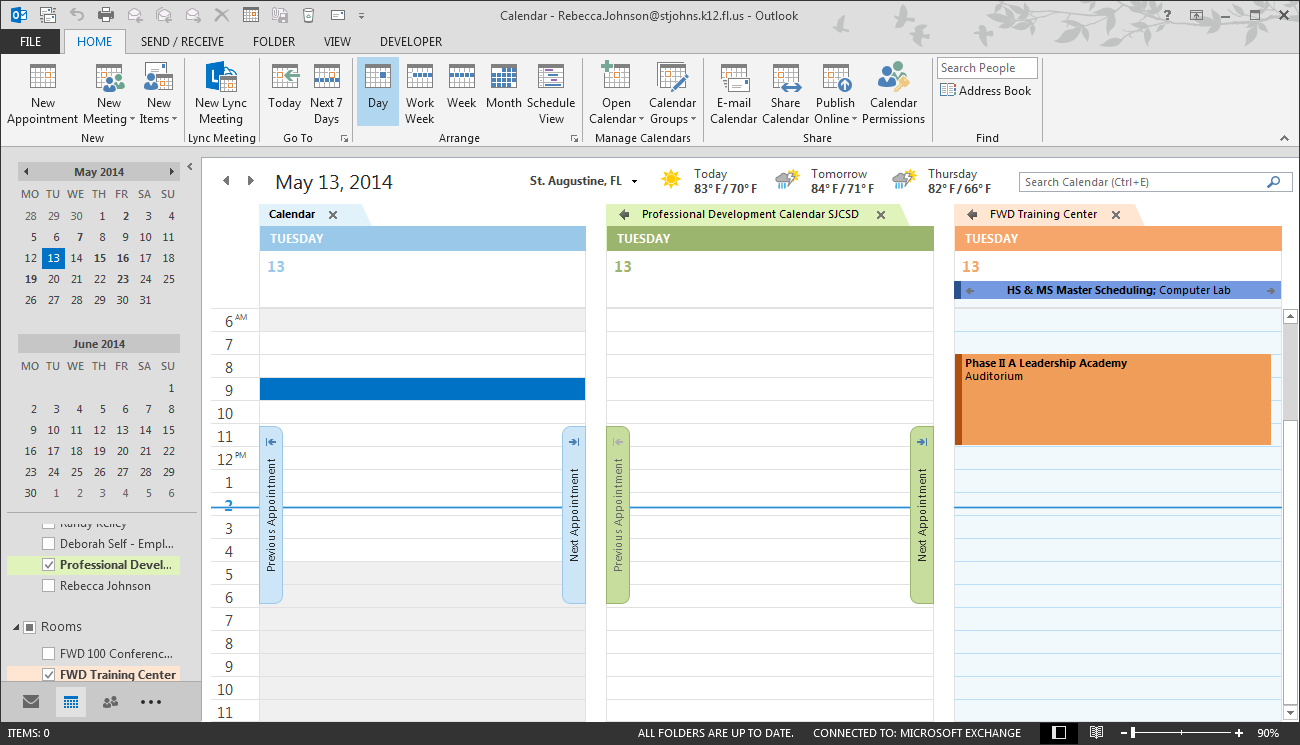        Professional Development Calendar will look like this.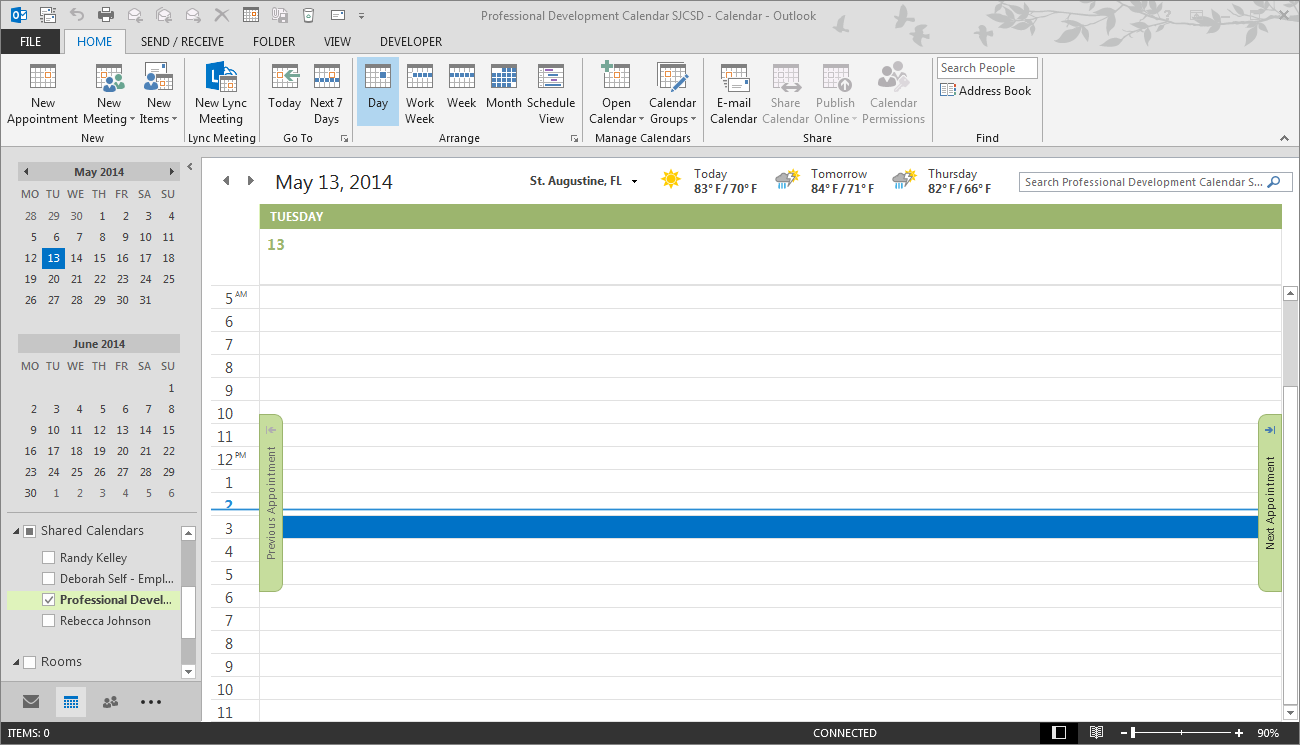 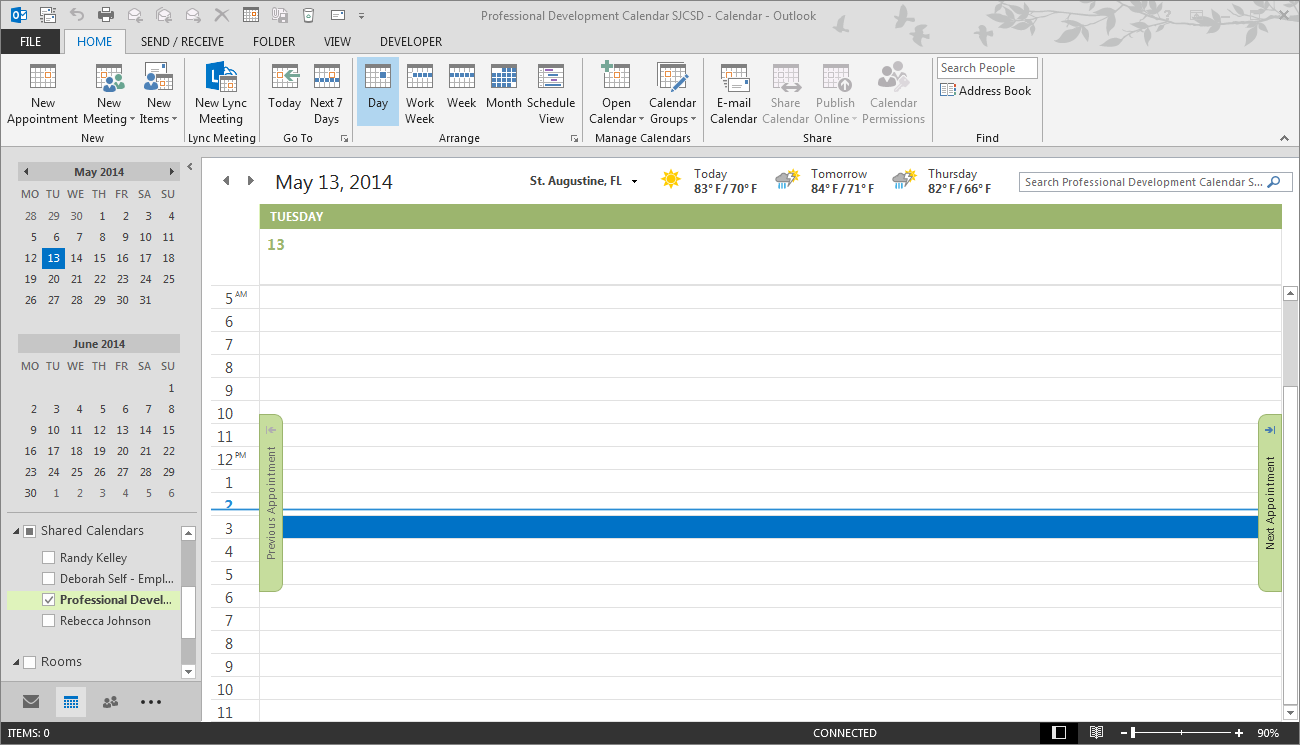 